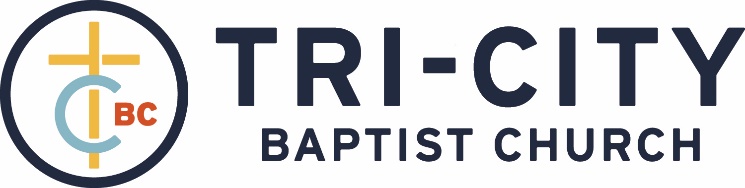 September 12, 2021Welcome and Opening Prayer – Pastor ProbusCall to Worship – Psalm 116:1-2 – I love the Lord, because He has heard My voice and my supplications. Because He has inclined His ear to me, therefore I will call upon Him as long as I live.We joyful proclaim our love for the Lord because He loved us:# 313 – “We’re Marching to Zion” Psalm 63 – “O God, You Are My God Alone”Scripture Reading – Psalm 34 – David LeeperWe humbly acknowledge our deep need for the Lord:“Quicken Me, O Lord” We find assurance in the redeeming love of Christ:# 299 – “Arise, My Soul, Arise” Pastoral Prayer – Pastor ParkinMessage – Pastor BarrWe respond by worshipping the precious, worthy Lamb:“Every Knee Shall Bow” Closing Prayer and Dismissal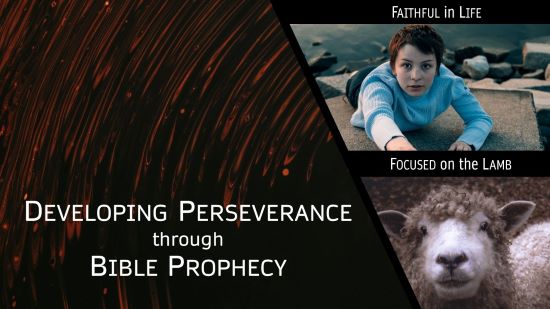 
The Lamb: Worthy and Worshipped
Revelation 5:1-14Reason to Fear: No one was worthy to open the scroll. 1-3



Call to not Fear: The Lion will loosen up the seven seals. 4-7



Fearless Worship: Worthy is the Lamb. 8-14In a broken and hostile world, we can overcome our fears by worshipping Jesus.  